Бюджетное профессиональное образовательное учреждение Омской области «Седельниковский агропромышленный техникум»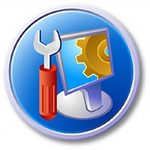 Кроссворд  на тему «Машины для возделывания и уборки картофеля»Автор-составитель: Баранов Владимир Ильичмастер производственного обученияпервой квалификационной категорииСедельниково село Омская область  2021-2022 учебный годДля общего развития обучающихся, для проведения внеклассных мероприятий, викторин, выполнения внеаудиторной самостоятельной работы.Кроссворд  на тему «Машины для возделывания и уборки картофеля»Вопросы:По горизонтали:1 –  деталь картофелесажалки СН-4Б.2 –  деталь картофелесажалки СН-4Б.3 –  стеклянный сосуд для измерений плотности газов, жидкостей и твердых тел.4 –  древнегреческая мера длины.5 –  деталь картофелесажалки СН-4Б6 –  изобретатель вентилятора.7 –  яшма голубого или синего цвета.8 –  деталь картофелесажалки СН-4Б.9 –  деталь сошниковой группы картофелесажалки СН-4Б.10 –  деталь сошниковой группы картофелесажалки СН-4Б.11 –  деталь картофелеуборочного комбайна КПК-3.12 –  деталь картофелесажалки СН-4Б.13 –  деталь картофелесажалки САЯ-4.14 –  специальное учебное заведение.По вертикали:1 –  модель «Шевроле».2 –  крайность, в деловой активности, вредящая делу.4 –  пятиэлектродная электронная лампа.5 –  архитектурный уступ на крыше.10 –  устное изложение текста.11 –  минерал, разновидность ортопироксена.15 –  деталь картофелесажалки САЯ-4.16 –  женское имя.17 –  ремень для управления лошадью.18 –  количество вещества, одна из основных физических характеристик материи.19 –  минерал.20 –  женское имя.21 –  герой Великой отечественной войны, который водрузил знамя Победы над рейхстагом.22 –  медицинский работник.23 –  отважный, доблестный воин в Древней Руси.24 –  питомник для цветов.Ответы на вопросы:По горизонтали: 1 – ложечка,2 – пружина, 3 – пикнометр, 4 – плетр, 5 – зажим, 6 – гюбал, 7 – ирнимит, 8 – боронка, 9 – муфта, 10 – подвеска, 11- элеватор, 12 – встряхиватель, 13 – заслонка, 14 – техникум. По вертикали: 1 – лачетти, 2 – перегиб, 4 – пентод, 5 – залом, 10 – пересказ, 11 – эстантит, 15 – аппарат, 16 – агнесса, 17 – вожжа, 18 – масса, 19 – лангит, 20 – ефросиния, 21 – егоров, 22 – акушерка, 23 – витязь, 24 – розариум.Источники:Ожегов С. И.  Словарь русского языка: Около 57000 слов / под ред. Чл. – корр. АН СССР Н. Ю. Шведовой. – 18 –е изд., стереотип. – М.: Рус. Яз., 1987. – 797 с.Устинов А.Н. Сельскохозяйственные машины: учеб. для нач. проф. образования. – 2-е изд., стереотип. – М.: ИРПО; изд. центр «Академия», 2000. – 264 с.Интернет источники:Изображение – режим доступа:https://assets.thefurnish.ru/system/uploads/product_image/image/293297/66410823985e4a94e12b6c63cf865b3b.jpegВикипедия - пикнометр - [Электронный ресурс]  режим доступа: https://ru.wikipedia.org/wiki/%D0%9F%D0%B8%D0%BA%D0%BD%D0%BE%D0%BC%D0%B5%D1%82%D1%80Википедия - плетр - [Электронный ресурс]  режим доступа: https://ru.wikipedia.org/wiki/%D0%9F%D0%BB%D0%B5%D1%82%D1%80Википедия - лачетти - [Электронный ресурс]  режим доступа: https://ru.wikipedia.org/wiki/Chevrolet_LacettiВикипедия - эстантит - [Электронный ресурс]  режим доступа: https://ru.wikipedia.org/wiki/%D0%AD%D0%BD%D1%81%D1%82%D0%B0%D1%82%D0%B8%D1%82 Википедия - лангит - [Электронный ресурс]  режим доступа: https://translate.yandex.ru/translate?lang=en-ru&url=https%3A%2F%2Fen.wikipedia.org%2Fwiki%2FLangite&view=c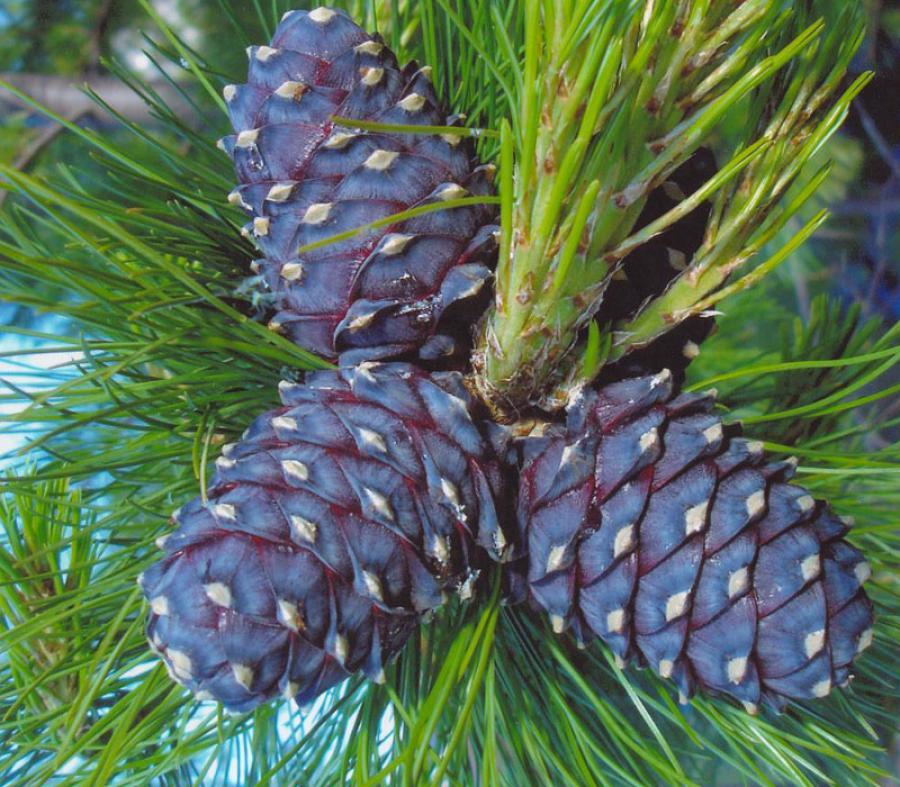 115216173451861978209102122112324121314